École   Nationale    Polytechnique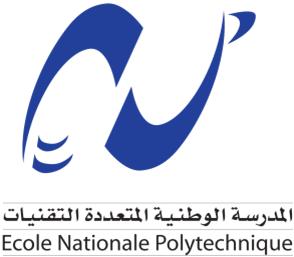 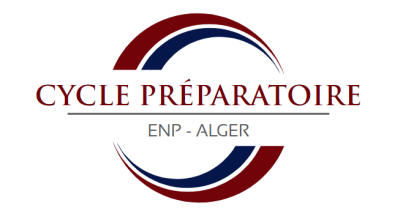                                    Département des Classes PréparatoiresAnnée Universitaire 2021-2022 Les créneaux libres pour le dépôt des dossiers d’inscription                                                                               Le départementDimancheG113h30/14h30LundiG39h10/10h10G611h30/12h30G1013h30/14h30MardiMercrediG713h30/14h30G214h40/15h40JeudiG99h10/10h10G810h20/11h20G511h30/12h30G412h40/13h40